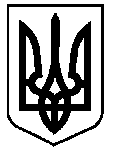 УКРАЇНАВЕРХОВИНСЬКА СЕЛИЩНА  РАДАВЕРХОВИНСЬКОГО РАЙОНУ ІВАНО-ФРАНКІВСЬКОЇ ОБЛАСТІВ И К О Н А В Ч И Й   К О М І Т Е Т     Р І Ш Е Н Н Я №245від 13 квітня  2023 рокуселище  ВерховинаПро затвердження звіту про виконаннябюджету Верховинської селищної територіальної громади за І квартал 2023 рокуКеруючись статтею 26 Закону України «Про місцеве самоврядування в Україні», ст.80 Бюджетного кодексу України та Бюджетним регламентом Верховинської селищної ради, виконавчий комітет селищної радиВИРІШИВ:1. Затвердити звіт про виконання бюджету Верховинської селищної територіальної громади за І квартал 2023 року, а саме: по доходах у сумі 56 313,5 тис. грн., у тому числі по загальному фонду 54 960,8 тис. грн., по спеціальному фонду   1 352,7 тис. грн.; по видатках у сумі 59 637,2 тис. грн., у тому числі по загальному фонду  54 034,6 тис. грн., спеціальному  5 602,6 тис. грн.2. Контроль за виконанням цього рішення покласти на заступника селищного голови з питань діяльності виконавчих органів ( Чубатько О.С.).Селищний голова					           Василь МИЦКАНЮКСекретар  ради                                                               Петро АНТІПОВЗВІТпро виконання бюджету Верховинської селищної територіальної громадиза І квартал 2023 року.ДОХІДНА ЧАСТИНА БЮДЖЕТУДо загального фонду селищного бюджету з врахуванням офіційних трансертів надійшло 54 960,8 тис. грн., що становить 99,5 відсотки до уточнених показників (55 248,6 тис. грн.).  У порівнянні з аналогічним періодом 2022 року доходи зросли на 1 076,3 тис.грн.Виконання податкових та неподаткових доходів (власних надходжень) загального фонду бюджету Верховинської селищної територіальної громади за І квартал 2023 року становить 17 409,1 тис. грн., що складає 105,8 % відсотки до уточненого плану на вказаний період (уточнений план за період – 16 456,0 тис. грн.). Структура доходів загального фонду бюджету громадиз офіційними трансфертами за січень- березень 2022-2023 роки		                                                              	тис.грн.Порівняльний аналіз власних надходжень бюджету громади за січень - березень 2022-2023 роки              	тис.грн.Як свідчить динаміка надходжень до загального фонду бюджету Верховинської селищної територіальної громади (податкові та неподаткові надходження) найбільш вагомим дохідним джерелом наповнення бюджету селища є податок з доходів фізичних осіб, за рахунок якого  сформовано 71,0 відсоток ресурсів загального фонду (власних надходжень) або 12 352,6 тис. грн. Структура зарахування податку на доходи фізичних осіб в розрізі його окремих складових за І квартал 2023 року (за відповідний період 2022 року): податок, що сплачується податковими агентами, із доходів платника податку у вигляді заробітної плати – 77,9 (84,2) відсотки; податок на доходи фізичних осіб з грошового забезпечення, грошових винагород та інших виплат, одержаних військовослужбовцями та особами рядового і начальницького складу, що сплачується податковими агентами – 20,6  (13,7) відсотки; податок на доходи фізичних осіб, що сплачується податковими агентами, із доходів платника податку інших ніж заробітна плата – 0,1 (0,1) відсотки;податок на доходи фізичних осіб, що сплачується фізичними особами за результатами річного декларування – 1,4 (2,0) відсотки. У порівнянні з аналогічним періодом минулого року спостерігається зростання надходжень ПДФО на 1 351,6 тис. грн. або на 12,3відсотки. Найбільший приріст надходжень в структурі податку на доходи фізичних осіб спостерігається по податку на доходи фізичних осіб з грошового забезпечення, грошових винагород та інших виплат, одержаних військовослужбовцями та особами рядового і начальницького складу, що сплачується податковими агентами. Збільшення надходжень пов’язане з введенням на території України воєнного стану та виплатою додаткової грошової винагороди військовослужбовцям на підставі Постанови Кабінету Міністрів України «Питання деяких виплат військовослужбовцям, особам рядового і начальницького складу, поліцейським та їх сім’ям під час дії воєнного стану» від 28.02.2022 року  №168.Найбільшими платниками ПДФО по  юридичних особах є відділ освіти, молоді і спорту селищної ради – 3 827,0 тис. грн.,  КНП «Верховинська багатопрофільна лікарня» - 1 415,1 тис. грн.,   ОТЦК СП (військкомат) – 1 180,4  тис. грн., ГУ НП  –– 736,6  тис. грн., ГУ ДНС  – 699,7  тис. грн. та ЛГ ДСГП Ліси України (ДП «Верховинське лісове господарство») – 517,9 тис. грн. Найбільшими платниками з фізичних осіб є ФОП Кандюк Л.В. – 47,5 тис. грн., ФОП Баран В.В. – 39,9 тис. грн., ФОП Магнич В.М. – 31,8 тис. грн., ФОП Острогомильський Ю.М. – 18,3 тис. грн., ФОП Ігнатюк А.О. – 15,4 тис. грн. та ФОП Капанюк С.О. – 14,2 тис. грн.Місцеві податки та збори, що сплачуються (перераховуються) згідно з Податковим кодексом України посідають друге місце за обсягами надходжень до бюджету громади, поступаючись податку на доходи фізичних осіб і питома вага яких складає 19,2 відсотки власних надходжень. Фактичний обсяг їх надходжень в звітному періоді становить 3 345,1 тис. грн., або 156,1 відсотки уточненого плану на І квартал 2023 року (уточнений план за період – 2 143,2 тис. грн.). У порівнянні з аналогічним періодом   минулого  року  надходження збільшились на суму 793,8 тис. грн. або на 31,1 відсотки.В структурі місцевих податків і зборів за січень-березень 2023(2022) років забезпечено надходження по:- єдиному податку – 57,8  (73,8) відсотки; - земельному податку та орендній платі за землю – 35,0 (21,6) відсотки;- податку на нерухоме майно, відмінне від земельної ділянки – 5,6 (2,6) відсотки;-  туристичному збору – 1,6  (2,0) відсотки.Протягом звітного періоду єдиного податку до бюджету громади  надійшло  1934,4 тис. грн., що складає 137,9 відсотки до уточненого плану (уточнений план – 1402,9 тис.грн.). Порівняно з І кварталом 2022 року надходження єдиного податку збільшились на  52,5 тис. грн.Питома вага  єдиного податку у  складі місцевих податків становить 57,8 відсотків. Структуру надходжень єдиного податку формує: єдиний податок з фізичних осіб (84,6 відсотки), єдиний податок з юридичних осіб (14,8 відсотки), єдиний податок з сільськогосподарських товаровиробників (0,6 відсотки).Надходження єдиного податку з фізичних осіб становлять 1 636,8 тис. грн., що складає 128,7 відсотки до уточненого плану на вказаний період (уточнений план за період – 1 271,3 тис. грн.).  Найбільшими платниками даного податку є ФОП Левицький Л.В. – 70,1 тис. грн., ФОП Зеленчук І.М. – 52,5 тис. грн, ФОП Ігнатюк А.О. – 40,8 тис. грн., ФОП Бельмега С.О. – 37,1 тис. грн., та ФОП Словак М.В. – 33,7 тис. грн. Надходження єдиного податку з юридичних осіб становлять 285,7 тис. грн., що складає 218,1 відсотки до уточненого плану на вказаний період (уточнений план за період – 131,0 тис. грн.). Найбільшими платниками податку є ПП «Сонячні Карпати» - 217,4 тис.грн., ПП «Шляховик» - 13,4 тис. грн., ПП редакція газети “Верховинські вісті» опришки – 11,2 тис. грн., ТОВ «Опришки» - 10,3 тис. грн., ТОВ «Шруба» - 7,2 тис. грн.Надходження єдиного податку з сільськогосподарських товаровиробників, у яких частка сільськогосподарського товаровиробництва за попередній податковий (звітний) рік дорівнює або перевищує 75 відсотки надійшло в сумі 11,9 тис. грн., що на 10,7 тис. грн більше аналогічного періоду минулого року. Найбільшими платниками єдиного податку з сільськогосподарських товаровиробників є ФГ «Бубки» - 4,2 тис. грн.  ФГ Шекеряка В. – 1,8 тис. грн., ФГ Гараджук П.В. – 1,4 тис. грн., СФГ Процюка М.І. – 1,1 тис. грн. та ФГ Стринадюка – 0,9 тис. грн.  Податку на майно, який включає податок на нерухоме майно, відмінне від земельної ділянки  та плату за землю надійшло 1357,6 тис. грн., що складає 196,4 відсотки до уточненого плану (691,3 тис. грн.) та приріст складає 666,3 тис. грн. Порівняно з відповідним періодом 2022 року спостерігається збільшення надходжень в сумі 739,4 тис. грн.Порівняльний аналіз надходжень податку на майно заІ квартал 2022-2023 років                                                                                                              тис.грн.На збільшення надходжень податку на майно вплинула  велика частина поступлень даного податку у звітному кварталі за 2022 рік у зв’язку  нарахування та подання повідомлення-рішень органом Державної податкової служби  у кінці жовтня 2022 року.Також, внаслідок проведеної роботи із боржниками по податку на майно сплачено частину податкового боргу, який склався станом на 01.01.2023 року. Верховинським районним лісгоспом погашено борг у сумі 219,0 тис. грн. (200,0 тис.грн. – земельного податку з юридичних осіб та 19,0 тис.грн – податку на майно відмінного від земельної ділянки з юридичних осіб), Спільного українсько-чеським підприємством «Крона» 60 тис. грн. – орендної плати за землю з юридичних осіб , ПП «Буркут і К» - 9,2 тис. грн. земельного податку з юридичних осіб та ТзОВ Верховинським районним комбінатом сільського комунального господарства– 6,5 тис. грн. орендної плати за землю з юридичних осіб. Надходження туристичного збору становлять 53,1 тис. грн., що складає 108,5 відсотки до уточнених показників (49,0 тис. грн.). В порівнянні з аналогічним періодом минулого року надходження збору збільшилися 1,8 тис. грн. або на 3,5 відсотки.Третє місце за обсягами надходжень до бюджету громади займають внутрішні податки на товари та послуги  (акцизний податок) - 5,2 відсотки надходжень загального фонду –– 910,4 тис. грн., до яких входять:- акцизний податок з вироблених в Україні підакцизних товарів (продукції), який у структурі внутрішніх податків займає 9,4 відсотки (85,2 тис. грн.), при планових показниках 84,0 тис. грн.,  виконано на 117,4 відсотки;- акцизний податок з ввезених на митну територію України підакцизних товарів (продукції) у структурі внутрішніх податків займає 55,5 відсотки (505,0 тис. грн.) при планових показниках 417,0 тис. грн.,  виконання складає 121,1 відсотки;- акцизний податок з реалізації суб`єктами господарювання роздрібної торгівлі підакцизних товарів у структурі внутрішніх податків займає 35,1 відсотки (320,2 тис. грн.), планові показники 274,4 тис. грн., виконання становить 116,7 відсотки. Рентна плата за спеціальне використання лісових ресурсів  (2,2 % надходжень загального фонду) – 390,4 тис. грн. при планових показниках 389,3 тис. грн. Порівняно з відповідним періодом 2022 року рентної плати зменшились на 444,4 тис. грн. або 53,2 відсотки.Причиною зменшення надходження до бюджету рентної плати за спеціальне використання лісових ресурсів  в порівнянні з аналогічним періодом минулого року є зменшення рубок на території нашої громади, що теж є наслідком введенням воєнного стану в країні.Неподаткових надходжень протягом І кварталу 2023 року до бюджету Верховинської селищної територіальної громади надійшло 410,6 тис. грн., або 130,8 відсотків до уточнених показників. В загальній сумі надходжень до загального фонду (без урахування трансфертів)  вони  складають  2,4 відсотки.Дані надходження носять несистематичний характер. В порівнянні з аналогічним періодом минулого року неподаткові надходження збільшилися на 160,5 тис. грн. Структуру неподаткових надходжень за І квартал 2023/2022 років  складають:адміністративні послуги – 81,0 відсотки (90,9 відсотки);державне мито – 0,6 відсотки (2,7 відсотки);інші неподаткові надходження – 10,2 відсотки (3,2 відсотки);адміністративні штрафи та санкції – 8,2 відсотки (3,2 відсотки).До спеціального фонду селищного бюджету, з урахуванням офіційних трансфертів, надійшло 1 222,9 тис. грн., що становить 100,8 відсотки до уточненого плану (1 214,0 тис. грн.)Екологічного податку надійшло 4,3 тис. грн., або 89,6 відсотки до річного плану (4,8 тис. грн.).Інших неподаткових надходжень надійшло 10,3 тис. грн., що більше уточнених  показників на 6,6 тис. грн. Власні надходження бюджетних установ спеціального фонду бюджету Верховинської селищної територіальної громади забезпечено в сумі 1 208,3 тис. грн., та в порівнянні з аналогічним періодом минулого року зросли на 392,2 тис. грн. Структуру власних надходжень бюджетних установ за І квартал 2023/2022 років  складають:благодійні внески, гранти, дарунки (безоплатне надходження продуктів, засобів гігієни, самооподаткування) – 20,3  (9,4) відсотки;плата за послуги, що надаються бюджетними установами згідно з їх основною діяльністю (батьківська плата, плата за довідки,15% від продажу землі) – 67,0 (75,6) відсотки;надходження бюджетних установ від підприємств, установ, фізичних осіб (надходження від пенсії у розмірі 75 відсотків, перебуваючих у стаціонарі ВТЦ ) – 12,1  (14,3) відсотки;плата за оренду майна бюджетних установ – 0,6  (0,7) відсотки.  Всього офіційних трансфертів  до бюджету Верховинської селищної територіальної громади за І квартал 2023 року  надійшло в сумі 37 681,5 тис. грн. або 87,4 відсотки до уточненого плану. У повному обсязі до плану на рік з державного бюджету отримано:базову дотацію (7 815,3 тис. грн.); освітню субвенцію (26 807,9 тис. грн.);дотацію на утримання закладів освіти та охорони здоров'я (542,6               тис.грн);додаткова дотація на здійснення повноважень органів місцевого самоврядування на деокупованих, тимчасово окупованих та інших територіях України, що зазнали негативного впливу у зв'язку з повномасштабною збройною агресією Російської Федерації (1497,0 тис.грн.);субвенцію для надання державної підтримки особам з особливими освітніми вадами (98,9 тис. грн.);субвенцію для інклюзивно-ресурсного центру (311,0 тис. грн.).Надходження інших субвенцій з місцевих бюджетів до загального та спеціального фондів селищного бюджету  забезпечено  в сумі 608,8 тис.грн., або 32,9 відсотки до плану за І квартал 2023 року з урахуванням змін (1 849,9 тис.грн.). Інші субвенції  отримано з бюджетів:439,5 тис. грн. - обласного бюджету; 66,3 тис. грн. - Зеленської ТГ; 50,0 тис. грн. - Білоберізької ТГ; 53,0 тис. грн. - Надвірнянської ТГ. Недоотримано субвенцію з місцевого бюджету на здійснення природоохоронних заходів в сумі 4211,2 тис. грн. в зв’язку з тим, що протягом звітного періоду не здійснювалися роботи по берегозакріплюючих спорудах та будівництву каналізаційних мереж.Податковий борг станом на 01.04.2023 року складає в сумі 1 953,8  тис. грн. У порівнянні з аналогічним періодом минулого року податковий борг  зменшився  на суму 964,8 тис. грн. або на 66,9 відсотки що є наслідком активної роботи з боржниками.Найбільшими боржниками є наступні підприємства: Верховинський районний лісгосп   – 1 550,2 тис. грн., що складає 79,3 відсотки до загальної суми боргів, з яких: по податку на доходи фізичних осіб, що сплачується податковими агентами, із доходів платника податку у вигляді заробітної плати – 1 154,3 тис. грн., по земельному податку з юридичних осіб – 65,9 тис. грн, по орендній платі – 329,9 тис. грн.;Спільне Українсько-Чеське підприємство «Крона» -  302,9 тис. грн., з них: по орендній  платі – 284,0 тис. грн., по податку на нерухоме майно – 19,0 тис. грн.;ТзОВ «Карпати-Європалет» - 64,8 тис. грн. по орендній  платі;ТзОВ Верховинського районного комбінату сільського комунального господарства «Райсількомунгосп» - 13,6 тис. грн. по орендній платі.ВИДАТКОВА ЧАСТИНА БЮДЖЕТУЗа звітний період видатки бюджету Верховинської територіальної громади склали  59 637,2 тис. грн., з  них видатки загального фонду  - 54 034,6 тис. грн., спеціального – 5 602,6 тис. грн.В сумі асигнувань загального фонду видатки на освіту складають 83,8 відсотки від всього обсягу бюджету, або 45 256,3 тис. грн., органи самоврядування – 7,0 відсотків, або 3 780,3 тис. грн., охорону здоров’я –2,0 відсотки, або 1 097,6 тис. грн., соціальний захист та соціальне забезпечення –2,5 відсотки, або 1 380,1 тис. грн., культуру – 2,3 відсотки, або 1 225,6 тис. грн., інші видатки -  2,4 відсотки, або 1 294,7 тис. грн.Порівняльний аналіз видатків загального фонду бюджету Верховинської селищної територіальної громади  за І квартал 2022 - 2023 року                                                                                                         тис. грн. Структура  видатків загального фонду бюджету За І квартал 2023 року.                                                                                                 (у відсотках)                             У ході виконання бюджету Верховинської територіальної громади першочергова увага приділялась фінансуванню захищених статей бюджету, зокрема, на заробітну плату працівників бюджетних установ з нарахуваннями із загального фонду використано 47 181,0 тис. грн., на оплату комунальних послуг та енергоносіїв – 4 040,3 тис. грн., на трансферти населенню – 402,6 тис. грн., на оплату медикаментів та перев`язувальних матеріалів – 3,9 тис. грн., на продукти харчування – 262,5 тис. грн. Питома вага захищених статей видатків у загальній сумі склала 96,0 відсотків,  в т.ч. заробітної плати – 87,3 відсотки.Заборгованість із виплати заробітної плати працівникам бюджетної сфери  станом на 01 квітня 2023 року складала 1 376,5 тис. грн., яку погашено повністю.Фінансове управління селищної ради щомісячно здійснює моніторинг виконання  розпорядження від 10.01.2023 року № 3-д «Про заходи  щодо наповнення селищного бюджету, ефективного та раціонального використання бюджетних коштів і посилення  фінансово -  бюджетної дисципліни на 2023 рік». На виконання зазначеного розпорядження головними розпорядниками бюджетних коштів розроблено план заходів на суму 14 007,5 тис. грн. У звітному періоді за рахунок проведених заходів вдалось зекономити 2 297,8 тис.грн. з них: закладами та установами освіти - 954,5 тис. грн.,  установами культури – 719,1 тис. грн., установами соціального захисту та молодіжної політики - 302,1 тис. грн., органами самоврядування – 322,1 тис. грн. За рахунок вільного залишку коштів, що склався станом на 01.01.2023 року, додатково спрямовано на оплату праці працівників бюджетних установ кошти в сумі  820,0 тис. грн., це складає 76,6 відсотків від загальної суми залишку.Станом на 01.01.2023 року очікувана сума незабезпеченості фінансовим ресурсом на виплату заробітної плати працівникам бюджетних установ селищної територіальної громади становила на 2023 рік в сумі 25 276,5 тис. грн, або це складало 3,5 місячних фонди оплати праці. В першому кварталі поточного року за рахунок виконання зазначених заходів з економії бюджетних коштів, спрямування частини вільного залишку коштів, що склався станом на 01.01.2023 року, на виплату заробітної плати, іншої субвенції ( що передається із  бюджетів Білоберізської, Зеленської територіальних громад та Надвірнянської міської територіальної громади) та додаткової дотації з державного бюджету місцевим бюджетам на здійснення повноважень органів місцевого самоврядування на деокупованих, тимчасово окупованих та інших територіях України, що зазнали негативного впливу у зв’язку з повномасштабною збройною агресією Російської Федерації, вдалося зменшити суму незабезпеченості фінансовим ресурсом на виплату заробітної плати на 9 473,9 тис. грн.. В результаті цього очікувана незабезпеченість фінансовим ресурсом на виплату заробітної плати станом на 01.04.2023 року складає 15 802,6 тис. грн., або 2,2 місячних фонди оплати праці.         За рахунок резервного фонду селищного бюджету  на виконання заходів «Цільової програми створення, поновлення та використання місцевого матеріального резерву для запобігання, ліквідації надзвичайних ситуацій техногенного, природного характеру та у період воєнного стану на території Верховинської селищної ради» спрямовано 47,0 тис. грн.          Також з резервного фонду селищного бюджету відповідно до розпоряджень селищної ради в звітному періоді виділено 5,0 тис. грн. на виплату жителям територіальної громади, які постраждали від пожеж. Заступник начальника управління-начальник бюджетного відділу                                                        Леся ТОФАНДодаток 1                                                      до рішення виконавчого комітетувід 13.04.2023 № 245Звіт про виконання дохідної частини бюджету Верховинської територіальної громади за І квартал 2023 року                                           ЗАГАЛЬНИЙ ФОНД                                     тис. грн.                                                                                                                                               Додаток 2                                                                                                                                                            до рішення виконавчого комітету                                                                                                      від 13.04.2023 № 245Звіт про виконання видаткової частини бюджету Верховинської територіальної громади за І квартал 2023 року                                           ЗАГАЛЬНИЙ ФОНД                               тис. грн.                                                  СПЕЦІАЛЬНИЙ ФОНД                                тис. грн.*План на рік не включає надходження благодійних внесків, грантів, дарунків та інших надходженьККДДоходиУточнений план на рік Уточнений план на звітний періодФактФакт+/-+/-% викон.% викон.123455667711010000Податок та збір на доходи фізичних осіб53 635,612 833,912 352,612 352,6-481,3-481,396,396,311020000Податок на прибуток підприємств  0,50,20,00,0-0,2-0,224,024,013010000Рентна плата за спеціальне використання лісових ресурсів 1497,5389,3390,4390,41,11,1100,3100,314020000Акцизний податок з вироблених в Україні підакцизних товарів (продукції) 707,884,085,285,21,21,2101,5101,514030000Акцизний податок з ввезених на митну територію України підакцизних товарів (продукції) 1668,5417,0505,0505,088,088,0121,1121,114040000Акцизний податок з реалізації суб`єктами господарювання роздрібної торгівлі підакцизних товарів 1560,0274,4320,2320,245,845,8116,7116,718010000Податок на майно 38058,4691,31357,61357,6666,3666,3196,4196,418030000Туристичний збір 160,049,053,153,14,14,1108,5108,518050000Єдиний податок  6484,81402,91934,41934,4531,5531,5137,9137,921080000Інші надходження  70,06,433,933,927,527,5525,9525,922010000Плата за надання адміністративних послуг1148,6287,1332,4332,445,345,3115,8115,822090000Державне мито  35,06,22,42,4-3,8-3,838,438,424060000Інші надходження  123,314,341,941,927,627,6293,3293,341020000Дотації з державного бюджету місцевим бюджетам37249,59312,39312,39312,30,00,0100,0100,041030000Субвенції з державного бюджету місцевим бюджетам114323,526807,926807,926807,90,00,0100,0100,041040000Дотації з місцевих бюджетів іншим місцевим бюджетам2170,1542,6542,6542,60,00,0100,0100,041050000Субвенції з місцевих бюджетів іншим місцевим бюджетам3802,32129,8888,9888,9-1240,9-1240,941,741,7Усього ( без урахування трансфертів) 70897,016456,017409,117409,1953,2953,2105,8105,8Усього 228442,455248,654960,854960,8-287,8-287,899,599,5СПЕЦІАЛЬНИЙ ФОНДСПЕЦІАЛЬНИЙ ФОНДСПЕЦІАЛЬНИЙ ФОНДСПЕЦІАЛЬНИЙ ФОНДСПЕЦІАЛЬНИЙ ФОНДСПЕЦІАЛЬНИЙ ФОНДСПЕЦІАЛЬНИЙ ФОНДСПЕЦІАЛЬНИЙ ФОНД             тис. грн.             тис. грн.ККДДоходиУточнений план на рік Уточнений план на звітний період Уточнений план на звітний періодФактФакт+/-+/-% викон.% викон.1234455667719010000Екологічний податок 13,34,84,84,34,3-0,5-0,589,689,624060000Інші надходження  3,73,73,710,310,36,66,6277,7277,725010000Надходження від плати за послуги, що надаються бюджетними установами згідно із законодавством 3005,5751,4751,4816,5816,565,165,1108,7108,725020000Інші джерела власних надходжень бюджетних установ  0,00,00,0391,8391,8391,8391,80,00,033010000Кошти від продажу землі  742,8454,2454,20,00,0-452,2-452,20,00,041050000Субвенції з місцевих бюджетів іншим місцевим бюджетам4341,24341,14341,1129,8129,8-4211,3-4211,33,03,0Усього ( без урахування трансфертів) 3765,31214,01214,01222,91222,98,88,8100,7100,7Усього 8106,55555,25555,21352,71352,7-4202,5-4202,524,424,4РАЗОМ( без урахування трансфертів) 74662,417670,017670,018362,018362,0962,0962,0105,4105,4РАЗОМ 236548,960803,860803,856313,556313,5-4490,3-4490,392,692,6КодПоказникПлан на вказаний період з урахуван-ням змін Фактично виконано за  звітний періодЗаборгованість на 01.04.23Відхи-лення (+;-)% вико-нання за  звітний період12356780100Державне управління4799,93780,389,8-1 019,678,71000Освіта51388,645256,32884,5-6132,388,12000Охорона здоров`я1659,71097,616,4-562,166,13000Соціальний захист та соціальне забезпечення2113,51380,11,0-733,465,34000Культура i мистецтво1434,21225,660,2-208,685,45000Фiзична культура i спорт473,2357,972,4-115,375,66000Житлово-комунальне господарство1212,8201,153,8-1011,716,67000Економічна діяльність300,00,00,0-300,00,08000Інша діяльність557,0321,00,0-236,057,69000Міжбюджетні трансферти705,3414,70,0-290,658,8Усього 64644,254034,63178,1-10609,683,6КодПоказникПлан на вказаний період з урахуван-ням змін Фактично виконано за  звітний періодЗаборгованість на 01.04.23Відхи-лення (+;-)% вико-нання за  звітний період12356780100Державне управління37,5112,41,9+74,9299,61000Освіта1083,2657,4273,9-425,860,72000Охорона здоров`я0,00,00,00,00,03000Соціальний захист та соціальне забезпечення123,1308,40,0+185,3250,54000Культура i мистецтво7,50,00,0-7,50,05000Фiзична культура i спорт1,810,30,0+8,5589,26000Житлово-комунальне господарство8,50,00,0-8,50,07000Економічна діяльність664,54514,125,5+3849,6679,38000Інша діяльність4211,20,00,0-4211,20,0Усього 6137,35602,6301,2-534,791,3